Il est recommandé d’arriver ¼ d’heure avant les horaires prévusMode de règlement :Chèques au nom de C2S      (préciser le nom du titulaire des chèques) :Chèques vacances 				Chèques sport				Chèques bien-être Pass’ loisir caf 				Espèces Je reconnais avoir pris connaissance du règlement intérieur.	Date et signature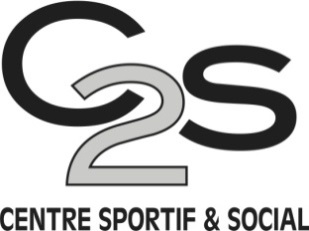 2, avenue du Général de Gaulle45150 Jargeau 02 38 59 76 80c2s.jargeau@gmail.com2, avenue du Général de Gaulle45150 Jargeau 02 38 59 76 80c2s.jargeau@gmail.comAQUAGYM – Saison 2022-2023                Fiche d’inscription par familleA retourner impérativement datée et signée accompagnée de votre règlement et de votre questionnaire de santé ou certificat médicalAQUAGYM – Saison 2022-2023                Fiche d’inscription par familleA retourner impérativement datée et signée accompagnée de votre règlement et de votre questionnaire de santé ou certificat médicalNOM (foyer) ____________________________________Adresse  ________________________________________Code postal _____________________________________E-mail __________________________________________NOM (foyer) ____________________________________Adresse  ________________________________________Code postal _____________________________________E-mail __________________________________________Prénom _______________________________________Commune _____________________________________Tél :  __________________________________________Prénom _______________________________________Commune _____________________________________Tél :  __________________________________________NOM - PrénomDate de naissanceDate de naissanceN° des cours choisis (voir grille ci-après)JoursN° de coursN° de coursN° de coursHorairesHorairesAnimateursAnimateursLundi       A 01 A 01 A 01 12h30 / 13h1512h30 / 13h15LeslieLeslieLundiA 05A 05A 0518h30 / 19h1518h30 / 19h15DavidDavidLundiA 07A 07A 0719h15 / 20h19h15 / 20hDavidDavidMardi      A 02A 02A 0212h45 / 13h3012h45 / 13h30WillyWillyMercrediA13A13A1318h30 / 19h1518h30 / 19h15LucieLucieMercredi  A 09A 09A 0919h15 / 20h19h15 / 20hLucieLucieMercrediA 10A 10A 1020h / 20h4520h / 20h45LucieLucieJeudiA 03A 03A 0317h / 17h4517h / 17h45LucieLucieJeudiA 04A 04A 0417h45 / 18h3017h45 / 18h30LucieLucieJeudi   A 06 A 06 A 06 18h30 / 19h1518h30 / 19h15LucieLucieJeudiA 08A 08A 0819h15 / 20h19h15 / 20hLucieLuciePaiement en 3 fois …. obligatoirePaiement en 3 fois …. obligatoireTARIFTARIF1er chèque2ème chèque3ème chèqueCours par semaineCours par semaine1 cours2 coursau 15/10/2022Au 15/01/2023au15/04/2023141.00 €246.00 €Licence EPGV obligatoire(Si vous en avez déjà une dans 1 autre association, nous fournir un justificatif)Licence EPGV obligatoire(Si vous en avez déjà une dans 1 autre association, nous fournir un justificatif)33.00 €33.00 €Adhésion annuelle par familleAdhésion annuelle par famille16.00 €16.00 €Montant total pour une personne pour 1 coursMontant total pour une personne pour 1 cours190.00 €90.00 €50.00 €50.00 €Montant total pour une personne pour 2 coursMontant total pour une personne pour 2 cours295.00 €115.00 €90.00 €90.00 €